       С 21.02.22г. по 26.02.22г. в МБОУ СОШ№37  г. Владикавказа  прошла  «Неделя начальной школы». В очередной раз учителя подтвердили свой профессионализм. Уроки прошли  на высоком профессиональном уровне. Творчески подошли к проведению своих уроков учителя: Цогоева В.М., Лукашевич И.В., Свиридова А.О., Дзусова Р.С., Белхароева Р.С. и Цицкиева Ф.М.     Учителя использовали в своей работе новые педагогические технологии с учётом требований ФГОС. Они тщательно продумывали каждый этап урока, формы и методы обучения: работали в парах, подбирали задания для разного уровня подготовки учащихся, учили детей анализировать свои ответы и работу своих товарищей, оценивать самостоятельно свои достижения на уроках. Каждый следующий этап плавно вытекал из предыдущего, соблюдались здоровьесберегающие технологии.      Отрадно отметить, что дети с большим удовольствием активно работали на уроках, давали полные обоснованные ответы на заданные вопросы, самостоятельно делали выводы и чётко отстаивали свою позицию. Заместитель директора по УВР Мурзабекова Хадюша Маулиевна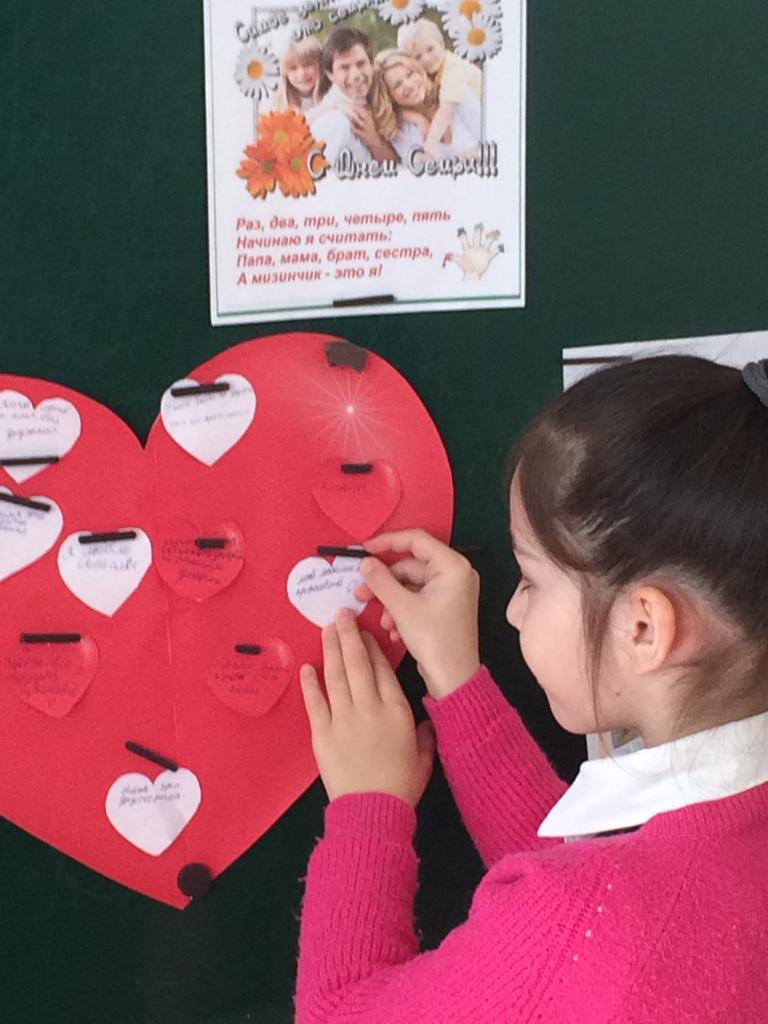 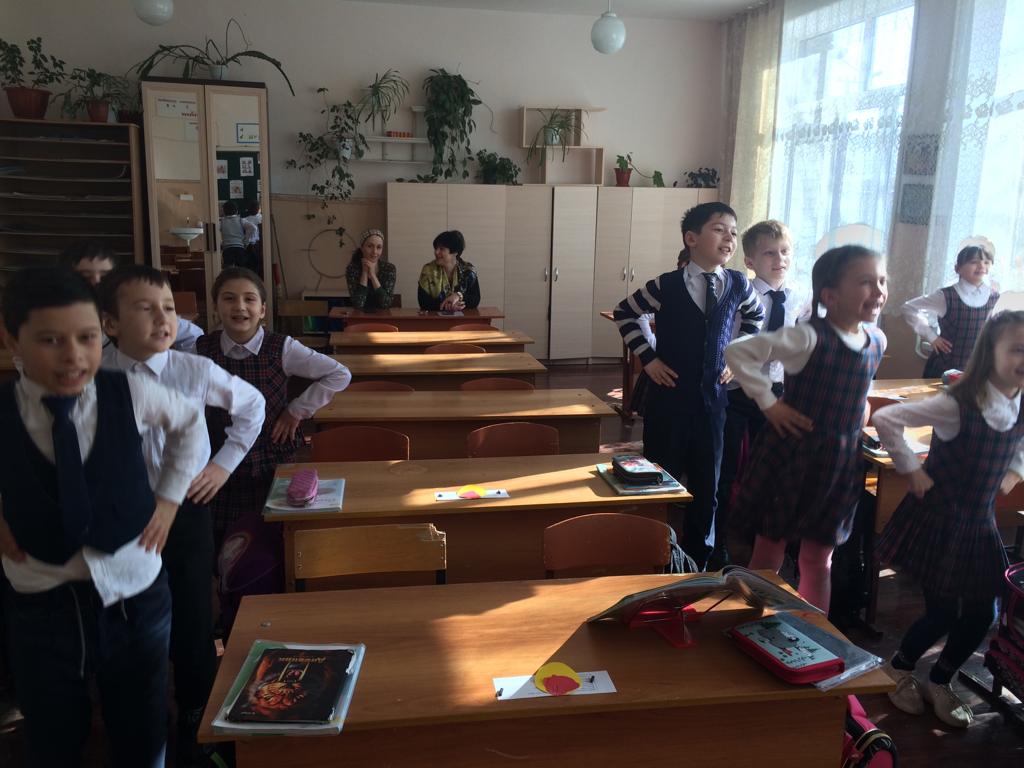 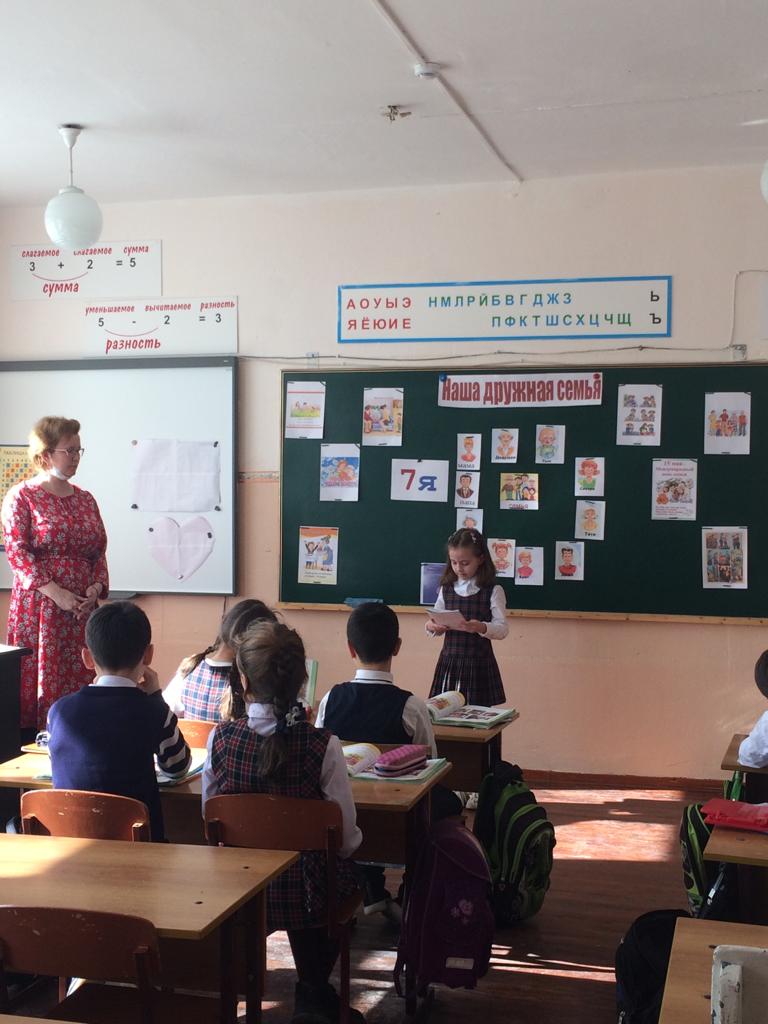 